Volunteer Application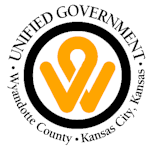 Unified Government of Wyandotte County/Kansas City, KSAdvisory Commission on Human Relations and Disability IssuesIf you are at least 18 years old and willing to volunteer your time and expertise to your community, please complete this application, which is available online, and mail/fax/or email it to the information below:Human Services Department C/O Phyllis Wallace701 North 7th Street - Room 346Kansas City, KS 66101Phone: (913) 573-5460 * Fax: (913) 573-5511pwallace@wycokck.orgIf an applicant is not selected, their application will remain on file with the Department of Human Services for two (2) years and will be considered by the Commissioners/Mayor(s) when reviewing and making appointments for other advisory committees/boards. Items in bold are required fields.Name:      Home Address:      City/State:           Zip Code:     Phone: (Day)       (Evening)       (Cell)      Email:          Job Title:     Length of Residency in County:       District/Commissioner:     We ask your help in assuring diversity of membership by age, gender and race, by answering the following questions: 	 Male       FemaleEthnic Background:    African American      Caucasian      Hispanic                      Native American   Asian American         Other:      Are you at least 18 years of age?   yes    noPlease list your past/current community activities/organizational memberships:
     Please describe how your background, education, and experience are relevant to this committee?
     ____
Please explain your reason(s) for wanting to serve on this board?______________________________________________________Do you have any personal or business interest(s) that could create a conflict of interest 
(either real or perceived) if you are appointed to this board?   yes        noIf yes, then please explain:      ______________________________________________________Applicants may also send in a resume or letter of interest with their application. I understand that the Commission on Human Relations and Disability Issues is an all-inclusive commission that will endeavor to further goodwill among all residents of Wyandotte County and eliminate prejudice against individuals and groups in areas including, but not limited to; race, gender or gender-identity, sexual preference or orientation, disability, ethnicity, religion, color, language, national origin, ancestry, or familial or socio-economic status.  If appointed to the Commission on Human Relations and Disability Issues, I will actively attend, participate and contribute in good faith.  Signed this       day of      , 201     .___________________________________Signature  Information on the ordinance establishing the Commission on Human Relations and Disability Issues can be found in Chapter 18, Article II, Sections 18-21 through 18-27, which details the creation, members, purposes, offices, meetings, and powers and duties of the Commission on Human Relations and Disability Issues.  Commission on Human Relations and Disability Issues Application	